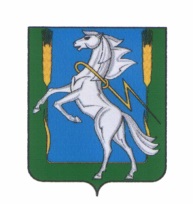 СОВЕТ ДЕПУТАТОВ МИРНЕНСКОГО СЕЛЬСКОГО ПОСЕЛЕНИЯСОСНОВСКОГО МУНИЦИПАЛЬНОГО РАЙОНА ЧЕЛЯБИНСКОЙ ОБЛАСТИЧЕТВЕРТОГО СОЗЫВАРЕШЕНИЕ от «17» марта 2022г. №14В соответствии с Федеральным законом от 06.10.2003г. №131-ФЗ «Об общих принципах организации местного самоуправления в Российской Федерации», Федеральным законом от 17.07.2009г. №172-ФЗ «Об антикоррупционной экспертизе нормативных правовых актов и проектов нормативных правовых актов», постановлением Правительства Российской Федерации от 26.02.2010г. №96 «Об антикоррупционной экспертизе нормативных правовых актов и проектов нормативных правовых актов», постановлением Губернатора Челябинской области от 27 марта 2009 года №78 «О порядке проведения антикоррупционной экспертизы нормативных правовых актов, проектов нормативных правовых актов Губернатора Челябинской области, Правительства Челябинской области», Уставом Мирненского сельского поселения Совет депутатов Мирненского сельского поселения РЕШАЕТ:   1. Утвердить прилагаемый Порядок проведения антикоррупционной экспертизы муниципальных нормативных правовых актов и проектов муниципальных нормативных правовых актов Совета депутатов Мирненского сельского поселения.         2. Возложить функции по проведению антикоррупционной экспертизы   муниципальных нормативных правовых актов и проектов муниципальных нормативных правовых актов Совета депутатов Мирненского сельского поселения на председателя Совета депутатов Мирненского сельского поселения3.Настоящее решение вступает в силу со дня подписания и подлежит обнародованию на информационных стендах, располагающихся в населенных пунктах Мирненского сельского поселения, после проведения антикоррупционной экспертизы его проекта в установленном порядке, а также размещению на официальном сайте органов местного самоуправления Мирненского сельского поселения в сети «Интернет». 4. Контроль над исполнением настоящего решения оставляю за собой.Председатель Совета депутатов Мирненского сельского поселения			А.В. БелобородовПриложение №1к решению Совета депутатовМирненского сельского поселенияот "17" марта 2022г. №14ПОРЯДОКпроведения антикоррупционной экспертизы муниципальных нормативных правовых актов, проектов муниципальных нормативных правовых актов Совета депутатов Мирненского сельского поселения I. Общие положения1. Настоящий Порядок разработан в соответствии с Федеральным законом от 17.07.2009г. №172-ФЗ «Об антикоррупционной экспертизе нормативных правовых актов и проектов нормативных правовых актов», в целях выявления в них коррупциогенных факторов и их последующего устранения.2. Антикоррупционная экспертиза проводится в соответствии с Методикой проведения антикоррупционной экспертизы нормативных правовых актов и проектов нормативных правовых актов, утвержденной постановлением Правительства Российской Федерации от 26.02.2010г. №96 «Об антикоррупционной экспертизе нормативных правовых актов и проектов нормативных правовых актов» и осуществляется депутатом Совета депутатов Мирненского сельского поселения, назначаемым решением Совета депутатов Мирненского сельского поселения (далее - уполномоченный специалист). Прохождение таким специалистом аккредитации в Министерстве юстиции Российской Федерации в качестве независимого эксперта антикоррупционной экспертизы нормативных правовых актов и проектов нормативных правовых актов осуществляется на добровольной основе.II. Независимая антикоррупционная экспертиза3. Независимая антикоррупционная экспертиза (далее именуется "независимая экспертиза") муниципальных нормативных правовых актов, проектов муниципальных нормативных правовых актов Совета депутатов Мирненского сельского поселения проводится юридическими и физическими лицами, аккредитованными Министерством юстиции Российской Федерации в качестве независимых экспертов антикоррупционной экспертизы нормативных правовых актов и проектов нормативных правовых актов.4. Для проведения независимой экспертизы проектов муниципальных нормативных правовых актов, затрагивающих права, свободы и обязанности человека и гражданина, устанавливающих правовой статус организаций или имеющих межведомственный характер, разработчик проекта муниципального нормативного правового акта размещает проект на период не менее чем 7 (семь) календарных дней на официальном сайте органов местного самоуправления Мирненского сельского поселения в сети "Интернет" по адресу: http://mirnenskoe.eps74.ru/ в целях общественного обсуждения проекта и проведения независимой антикоррупционной экспертизы в течение рабочего дня, соответствующего дню его направления на согласование уполномоченному специалисту, с указанием дат начала и окончания приема заключений по результатам независимой антикоррупционной экспертизы.5. Заключение по результатам независимой антикоррупционной экспертизы носит рекомендательный характер и подлежит обязательному рассмотрению в тридцатидневный срок со дня его получения. По результатам рассмотрения гражданину или организации, проводившим независимую экспертизу, направляется мотивированный ответ, за исключением случаев, когда в заключении отсутствует предложение о способе устранения выявленных коррупциогенных факторов.III. Антикоррупционная экспертиза нормативных правовыхактов, проектов нормативных правовых актов 6. Проект муниципального нормативного правового акта направляется его разработчиком для осуществления антикоррупционной экспертизы уполномоченному специалисту с сопроводительным письмом.7. По результатам антикоррупционной экспертизы муниципального нормативного правового акта, проекта муниципального нормативного правового акта Совета депутатов Мирненского сельского поселения составляется заключение антикоррупционной экспертизы.8. В заключении экспертизы указываются:1) дата заключения;2) наименование муниципального нормативного правового акта, проекта муниципального нормативного правового акта;3) реквизиты муниципального нормативного правового акта;4) выявленные коррупциогенные факторы с указанием их признаков и соответствующих пунктов, подпунктов муниципального нормативного правового акта, проекта муниципального нормативного правового акта, в которых эти факторы выявлены;5) рекомендации по устранению, ограничению либо коррекции выявленных коррупциогенных факторов;6) предложения о дополнении муниципального нормативного правового акта, проекта муниципального нормативного правового акта превентивными антикоррупционными нормами. В случае отсутствия коррупциогенных факторов дается положительное заключение экспертизы.9. Заключение экспертизы подписывается уполномоченным специалистом.10. Проект муниципального нормативного правового акта, в тексте которого выявлены коррупциогенные факторы, с заключением возвращается разработчику проекта муниципального нормативного правового акта.11. После доработки проект муниципального нормативного правового акта представляется уполномоченному специалисту Совета депутатов Мирненского сельского поселения.12. По результатам повторно проведенной экспертизы в случае внесения изменений, устраняющих коррупциогенные факторы, проект муниципального нормативного правового акта с заключением экспертизы направляется для дальнейшего согласования.13. В случае несогласия разработчика проекта муниципального нормативного правового акта с заключением экспертизы в 5-тидневный (пятидневный) срок со дня получения разработчиком проекта муниципального нормативного правового акта заключения экспертизы проводится обсуждение указанных проекта и заключения с заинтересованными сторонами с целью выработки взаимоприемлемого решения.14. Проект муниципального нормативного правового акта Совета депутатов Мирненского сельского поселения с заключением об отсутствии в его тексте коррупционных факторов направляется для дальнейшего согласования. Проект муниципального нормативного правового акта Совета депутатов Мирненского сельского поселения с заключением о наличии коррупционных факторов направляется разработчику для принятия мер.Направление для дальнейшего согласования проектов муниципальных нормативных правовых актов Совета депутатов Мирненского сельского поселения с заключением экспертизы о наличии в его тексте коррупциогенных факторов не допускается.15. Заключение экспертизы на действующий муниципальный нормативный правовой акт Совета депутатов Мирненского сельского поселения представляется должностному лицу, направившему муниципальный правовой акт Совета депутатов Мирненского сельского поселения на экспертизу, либо лицу, в функции которого входит решение вопросов, регулируемых муниципальным нормативным правовым актом, для устранения выявленных коррупциогенных факторов.16. В ходе проведения антикоррупционной экспертизы уполномоченный специалист вправе запрашивать необходимые материалы и информацию у органов государственной власти и органов местного самоуправления, организаций, граждан, привлекать независимых экспертов, специалистов отраслевых (функциональных) органов, не являющихся разработчиками муниципального нормативного правового акта Совета депутатов Мирненского сельского поселения, в отношении которого проводится экспертиза.17. Антикоррупционная экспертиза муниципального нормативного правового акта Совета депутатов Мирненского сельского поселения или его проекта проводится в течение 5 (пяти) рабочих дней со дня его поступления на экспертизу.В случае повторного поступления на экспертизу проекта муниципального нормативного правового акта Совета депутатов Мирненского сельского поселения, доработанного в соответствии с экспертным заключением, срок ее проведения исчисляется вновь с момента поступления проекта на экспертизу.Председатель Совета депутатов Мирненского сельского поселения					А.В. Белобородов										      Приложение №2к решению Совета депутатовМирненского сельского поселенияот  "17" марта 2022г. №14ЗАКЛЮЧЕНИЕантикоррупционной экспертизыМНПА (проекта МНПА) _____________________________________ Место составления: ___________					«___» __________ 202__г.     Настоящее заключение по результатам антикоррупционной экспертизы _________________________________________________________________________________________                                                             (наименование МНПА, проекта МНПА)составлено на основании _______________________________________________________.При проведении антикоррупционной экспертизы выявлены следующие коррупциогенные факторы:__________________________________________________________________________________________________________________________________________________________________________________________________________________________________________________________________________________________________________________________________________________________________________________________Рекомендации по устранению, ограничению либо коррекции выявленных коррупциогенных факторов: ____________________________________________________________________________________________________________________________________________________________________________________________________________________________________________________________________________________________Предложения и дополнения ___________________________________________________________________________________________________________________________________________________________________________________________________________________________________________________________________________________________Должность, Ф.И.О. уполномоченного специалиста: _______________Должность, Ф.И.О. разработчика МНПА (проекта МНПА): _______________Справка (форма предоставления сведений) об опубликовании (обнародовании) муниципальных нормативных правовых актов (проектов муниципальных нормативных правовых актов) Мирненского сельского поселенияОб утверждении Порядка проведения антикоррупционной экспертизы муниципальных нормативных правовых актов и проектов муниципальных нормативных правовых актов Совета депутатов Мирненского сельского поселения № п/пДата принятия МНПА (проекта)Регистра-ционный номер МНПА (проекта)Наименование МНПА (проекта)Орган, принявший МНПА (разрабо-тавший проект)Дата опублико-вания (обнаро-дования)Источник опубликования (место обнародования)Лицо, ответственное за опубликование (обнародование)МНПА (проект)1«20» декабря 2021г.№__«Об утверждении Порядка проведения антикоррупционной экспертизы муниципальных нормативных правовых актов и проектов муниципальных нормативных правовых актов Совета депутатов Мирненского сельского поселения»Совет депутатов Мирнен-ского сельского поселения«20» декабря 2021г.В п. Мирный:- информационный стенд на ул. Ленина, д. 12 (у здания администрации);в д. Медиак:- информационный стенд на остановке по ул. Новая;в п. Кисегачинский:- информационный стенд по ул. Больничная;в д. Касарги:- информационный стенд на ул. Северная, д. 31 (у здания маг. "Сова");в д. Ужевка:- информационный стенд у остановки по  ул. Трактовая, у дома 2"в";в д. Бухарино:- информационный стенд на ул. Российская, д. 37 (у здания кафе)Специалист Администрации Мирненского сельского поселения И.В. Камалова